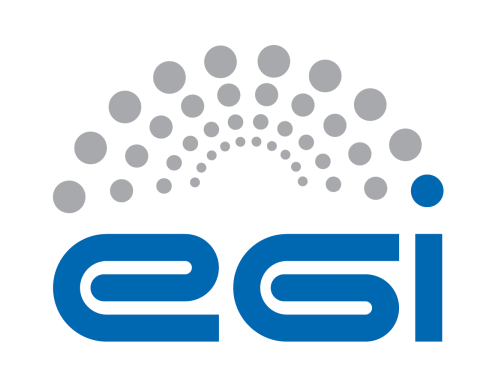 EGI-EngageDeliverable/Milestone review formGeneral comments on the contentAdditional comments (not affecting the document content e.g.  recommendations for the future)Detailed comments on the contentEnglish and other corrections:Note: English and typo corrections can be made directly in the document as comments.Details of the document being reviewedDetails of the document being reviewedDetails of the document being reviewedDetails of the document being reviewedTitle:EGI training plan (March 2015 – February 2016)Document identifier:EGI-doc-2482Project:EGI-EngageDocument url:https://documents.egi.eu/document/2482Author(s):Gergely SiposDate:May 2015Identification of the reviewerIdentification of the reviewerIdentification of the reviewerIdentification of the reviewerReviewer:Geneviève RomierActivity:CNRS – NGI-FR NILComments from Reviewer:The plan is really ambitious but it is not really clear who will setup the pilot infrastructure, produce the modules and run the training sessions. I think the related EGI-Engage tasks (and related PMs) could be given.This training plan sounds more as a user training plan than a general training plan. There is very few about technical staff training and nothing on security training. I think it should be explained to show it is not a forgetting.The choice of the modules is not explained. It is probably the result of discussions or of EGI-Inspire. A few words to explain should be good.How will we measure the success and impact of the training plan?  Are there indicators to be added?Do we need a risks evaluation? Response from Author: The Summary section has been updated with effort estimates for each activity area with a summary at the level of Task6.1.The plan has been extended with topics on security (3 new modules). The target audience of training activities has been specified. (It’s often a mixture of researchers, IT support teams within research collaborations, research project coordinators, managers of research infrastructures and technical staff at service/resource provider institutes. Where possible the exact target audience was defined.)The rational for choosing modules for development is now given. (In order to support the EGI Engagement Streategy. The technical topics are chosen from previous discussions from EGI-InSPIRE)A new area of work has been added: 2.8 Evaluation process. This defines how we will measure and evaluate the impact and satisfaction with the activity. Risk evaluation is not given. I don’t feel the need for this. From reviewer:N°Page§ObservationsReply from author
(correction / reject,  …)The document identifier is not clearly in the first page of the document. In the document server page it is EGI-doc-2482-v2 but the version downloaded is Training plan_v1.docx3/43.7 and 4.10 are highlightedFixed62.5You may add that webinar are also usually recorded and followed on demand. It’s important because more people can watch them.Text added.62.6It should be explained that the level of control will depend on the services and that open access will be given as much as possible.Text added.7Cern focus is not givenText added.7“…to implement all the 6 elements of EGI training…”There are 7 elementsFixed.2.1Training on HTC/Grid infrastructure seems out of the scope of this document but in part1 page 5 it is written demonstrate to researchers…. Training … about EGI solutions. The first solution is “Solution for high-throughput Data analysis”.On what infrastructure will be done this training? This should be explained.HTC training can be also performed on the virtualised (cloud) training infra. Most of the cloud use cases are using cloud for HTC on the production sites.8“ in a training VO” It’s not clear if this is the training VO described in the pilot or if there will be several training VOS. In this case they could be described in the 2.1 part.If there is one VO named fedcloud.egi.eu the name could be given in the 2.1 partFixed.9The joint training module with EUDAT is really interesting but could be seen as out of the scope of the training plan. I propose to introduce this in the first chapter page 5 at “3. Intensify the integration…”. This could be “Training EGI members and external communities about new technologies and integration of solutions from different infrastructures or projects .EUDAT collaboration is explicitely mentioned in the EGI-Engage DoW and in T6.1, so this must remain visible here. 10“Logging into the most level tool to develop and use applications suitable environment and using it as a high in the HTC/cloud environment. “ the wording is not easy to understandRephrased11and recognising the lower value of the resources than in production environments. (I.e. even potential misuse would cause less damage.)The wording especially “lower value” could be misunderstood by people not aware of security questions. I propose something like: “Access should be as open and as easy as possible taking according to security criteria”Rephrased.2.6You could explain that the webinars are recorded when needed and available on demand through the market place Text added.2.6e-learning needs human beings to animate the tutorials and support trainees. A Moodle platform is not enough to conduct e-learning sessions.Note taken. 2.7Change Gergely to Gergely SiposIdem for Diego, Enol, YinFixed.15“delivery of f2 or online training” -> “delivery of f2f or online training”Fixed15“We have internally discussed this within BBMRI and it seems that we are fine with the common webinars and educational and training tools that are available in EGI at the moment.” Change the wording “We…” to be more formalFixed.163.4LMS is the e-learning system in ELIXIR, based on MOODLE environment MOODLE is an LMS. LMS is “learning management system”. The wording should be changedFixed.5.4D4Sciecne -> D4ScienceFixed.